.STEP FORWARD, TOUCH, STEP BACK, TOUCH, STEP ¼, TOUCH, STEP ¼, TOUCHVINE RIGHT RIGHT-LEFT-RIGHT, TOUCH LEFT, TURNING VINE LEFT, SCUFF RIGHTSHUFFLE FORWARD RIGHT-LEFT-RIGHT, SHUFFLE FORWARD LEFT-RIGHT-LEFT, ½ PIVOT TURN, STOMP, CLAPRIGHT STRUT, CROSS LEFT STRUT, ROCK RIGHT, ROCK LEFT, CROSS SHUFFLE RIGHT-LEFT-RIGHTLEFT STRUT, CROSS RIGHT STRUT, ROCK ¼ TURN, SHUFFLE FORWARD LEFT-RIGHT-LEFTWALK FORWARD RIGHT-LEFT-RIGHT, KICK RIGHT, WALK BACK LEFT-RIGHT-LEFT, ¼ TURN, TOUCH RIGHTHEEL FORWARD, HOLD, TOE BACK, HOLD, ½ PIVOT TURN, ½ PIVOT TURNREPEATRESTARTOn third wall (instrumental) dance only to the second stomp, clap. Then dance from beginningFINISHDance finishes on turning vine left (stomp and clap to finish)Keep Walkin' Back To You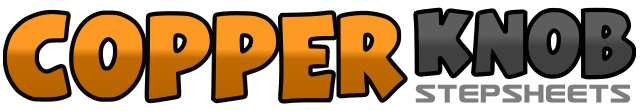 .......Count:64Wall:1Level:Improver.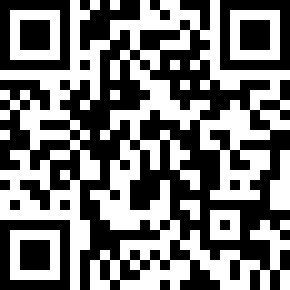 Choreographer:Kevin Smith (AUS) & Maria Smith (AUS)Kevin Smith (AUS) & Maria Smith (AUS)Kevin Smith (AUS) & Maria Smith (AUS)Kevin Smith (AUS) & Maria Smith (AUS)Kevin Smith (AUS) & Maria Smith (AUS).Music:My Shoes Keep Walking Back To You - Gina JeffreysMy Shoes Keep Walking Back To You - Gina JeffreysMy Shoes Keep Walking Back To You - Gina JeffreysMy Shoes Keep Walking Back To You - Gina JeffreysMy Shoes Keep Walking Back To You - Gina Jeffreys........1-2-3-4Step right forward, touch left beside right and clap, step back left, touch right next to left and clap5-6Step right ¼ turn right, touch left next to right and clap7-8Step left ¼ turn left, touch right next to left and clap1-2-3-4Step right to side, step left behind right, step right to side, touch left next right5-6-7Step left ¼ turn left, ½ turn left step back on right, step left ¼ turn left8Scuff right foot forward1&2-3&4Shuffle forward right-left-right, shuffle forward left-right-left5-6-7-8Step right forward, ½ pivot turn left, stomp right next to left, clap1-8Repeat last 8 counts as above1-2-3-4Step right toe to side, drop right heel, step left toe across right, drop left heel5-6-7&8Rock on to right, take weight on left, cross shuffle right-left-right over left1-2-3-4Step left toe to side, drop left heel, step right toe over left, drop right heel5-6-7&8Rock on to left, ¼ turn right step right forward, shuffle forward left-right-left1-2-3-4Walk forward right-left-right, kick left forward5-6-7-8Walk back left-right, ¼ turn left step left, touch right next to left1-2-3-4Touch right heel forward, hold, touch right toe back, hold5-6-7-8Step forward right, ½ pivot turn left, step right forward, ½ pivot turn left